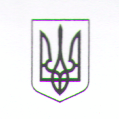 УКРАЇНАУПРАВЛІННЯ ОСВІТИ ПЕРВОМАЙСЬКОЇ МІСЬКОЇ РАДИПервомайська загальноосвітня школа І-ІІІ ступенів № 1Первомайської міської ради  Миколаївської областівул. Лейтенанта Шмідта, 25, м. Первомайськ, Миколаївська область, 55213,тел. (05161) 4-23-73e-mail: pervoschool@bk.ruКод ЄДРПОУ 25992557НАКАЗ22.08.2016										№-	оПро проведення первинногота вступногоінструктажу з охорони праціНа виконання законів України  “Про охорону праці”,  на підставі Положення про організацію роботи з охорони праці учасників навчально-виховного процесу в установах і закладах освіти” (наказ Міністерства освіти і науки України від 01.08.2001 р. № 563),  з метою ознайомлення з умовами та порядком організації безпечного перебування учасників навчально-виховного процесу на території закладуНАКАЗУЮ:Заступнику директора з НВР Івановій Г.В.:1.1.Провести первинний інструктаж з новоприбулими учителями, працівниками школи, про що зробити відповідні записи в Журналі реєстрації первинного інструктажу.Термін: до 01.09.2016Провести вступний інструктаж з усіма педагогічними працівниками.Термін: до 01.09.2016Перевірити записи про проведення вступних інструктажів з учнями в класних журналах 1-11 класів.Термін: до 05.09.2016Завгоспу школи Клименко Р.Г.:2.1. Провести   вступний інструктажі з технічним персоналом закладу.Термін: до 01.09.20162.2 Перед проведенням будь-яких робіт на території закладу проводити з виконавцями інструктажі з техніки безпеки за видами робітТермін: протягом 2016/2017н.р.Контроль за виконанням наказу залишаю за собою.Директор Первомайської ЗОШ І-ІІІ ступенів №1			Н.Л. ДіхтярукЗ наказом ознайомлені:Заступник директора з НВР		Г.В.ІвановаЗавгосп					Р.Г.Клименко